Муниципальное бюджетное учреждение дополнительного образования 
Центр психолого-педагогической, медицинской и социальной помощи «Родник» 
муниципального образования – Шиловский муниципальный  район  Рязанской областиЗАНЯТИЕ:«ДЕКОРИРОВАНИЕ РАЗДЕЛОЧНОЙ ДОСКИ ТЕХНИКОЙ ДЕКУПАЖ» 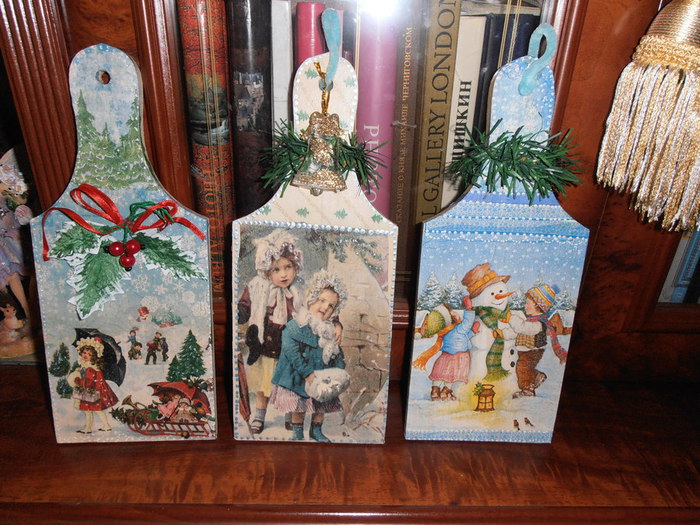     Разработка	                                	педагога дополнительного образования                           МБУ ДО Центр «Родник»                                          Евтихиной Марии АлександровныТема: «Декорирование разделочной доски техникой  Декупаж»Цель: развитие креативного мышления учащихся через освоение техники декупаж.Задачи:- познакомить с историей возникновения техники декупаж;- продемонстрировать технологию декорирования изделий в технике декупаж;- способствовать овладению практических умений и навыков работы в технике декупаж. - активизировать познавательную активность учащихся через освоение техники декупаж.Ход занятияДекупаж (от фр. découper — «вырезать») — это способ декорирования предметов посредством приклеивания на них различных мотивов или изображений, вырезанных из бумаги и подходящих художественному замыслу мастера.Оформление элементов интерьера в технике “декупаж” восходит к XVII веку. Именно тогда широко применялось наклеивание бумажных аппликаций на мебель, полы, стены, так, что покрытые лаком аппликации выглядели как рисунки. Техника получила дальнейшее распространение в Англии в XIX веке. В настоящее время мотивы чаще вырезаются из трехслойных салфеток, потому декупаж в некоторых языках получил иное название – салфеточная техника. Но приклеивающиеся мотивы не ограничиваются только салфетками. Это могут быть иллюстрации из журналов, оберточная бумага, этикетки, декупажные карты, в последнее время широко распространяется применение принтерных распечаток. И собственно единственная объединяющая база в этой технике: вырезание мотивов. Сами же декорируемые поверхности могут быть из самых различных материалов – дерева, металла, керамики, стекла, ткани, кожи, пластика.В настоящее время эта техника снова в моде. Появились иные возможности для декупажа, позволяющие значительно облегчить традиционную технологию, ускорить ее и сделать работу более увлекательной, благодаря использованию новых разнообразных и оригинальных материалов и других современных отделочных материалов. Декупажем можно оформить практически все, что подскажет нам наша фантазия: цветочные горшки, вазы, тарелки (декоративные), стаканы, разделочные доски (деревянные или пластмассовые).  Да мало ли что можно сделать… Главное, что все вещи получатся  красивые и полезные в хозяйстве!Существуют разные способы декупажа и каждого способа нужны свои определенные материалы и инструменты. Сегодня вам предстоит освоить способ, который подходит для больших плоских поверхностей. Например - разделочной доски.Материалы и инструменты: доска разделочная, салфетки трехслойные, утюг, бумага для запекания, клей ПВА, акриловая краска.Декупаж с помощью утюга1.подготовка рабочей  поверхности: шкурим, прокрашиваем ее клеем ПВА с добавлением краски для фона.2.просушиванием поверхность феном.3.подготовка салфетки: отсоединяем  красочный верхний слой.4.на высушенную поверхность кладем красочный верхний слой, затем бумагу для запекания и проводим теплым утюгом.5.убираем бумагу для запекания, проверяем хорошо ли закрепилась салфетка к основе, если надо еще раз проглаживаем.6.Убедившись, что салфетка приклеилась, выключаем утюг, убираем его на подставку.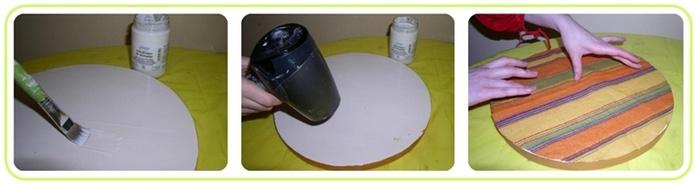 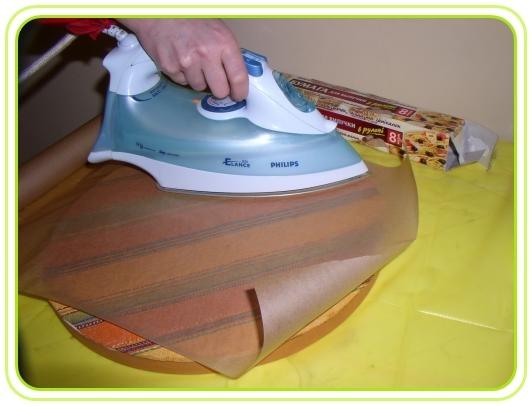 7.Сверху покрываем еще одним слоем клея.Фото выполненной работы пришлите педагогу на WhatsAppЖЕЛАЮ ТВОРЧЕСКИХ УСПЕХОВ!